Карта урока для организации занятий с использованиемэлектронного обучения и дистанционных образовательных технологийВопросы можно задать в мессенджере: WhatsApp (№ 89289888154 – Петренко О. А.)с 12:20 до 12:50 (время фактического проведения урока), с 14:00 до 14:30 (часы неаудиторной занятости, проведение индивидуальнойконсультации)Выполненное практическое задание необходимо предоставить в формате фотография на WhatsApp (№ 89289888154). Фамилии учащихся, которые пересылают фото после урока будут объявлены учителем во время урока.УчительПетренко Ольга АлександровнаПредметАнглийский языкКласс7БДата проведения урока26.05.2020Тема урокаGrammar. Reflexive pronouns. Возвратные местоимения.Основные изучаемые вопросыИзучение грамматического явления под названием Возвратные местоимения.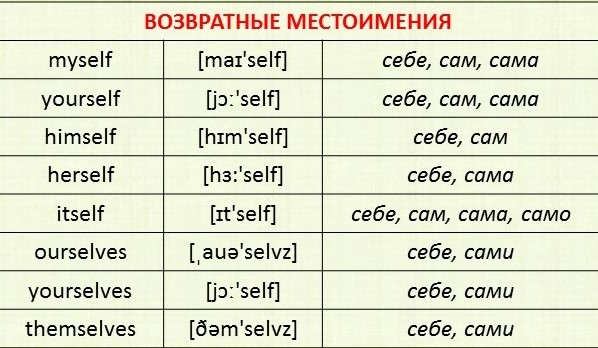 Тренировка употребления данного грамматического явления в упражнениях.Ссылка на эл. платформуhttps://us04web.zoom.us/j/5082481970 Тип урокаОнлайн Форма обратной связиolgachernushkina@yandex.ru ЗаданияЗаданияУпр 5(а, b, c) стр 99 – учебник. Изучить правило. Используя возвратные местоимения заполнить пробелы. Записать 3 предложения – что вы можете сделать самостоятельно. 